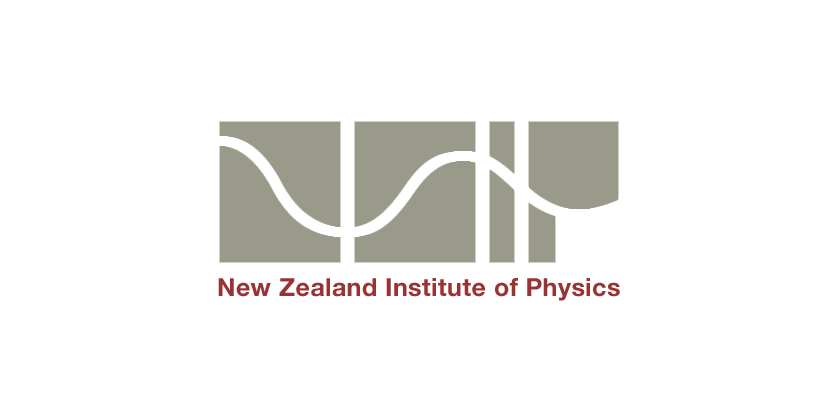 Internal Assessment ResourceAchievement Standard Physics 91522 v1: Demonstrate understanding of the application of physics to a selected contextResource reference: Physics 3.2Resource title: In a SpinCredits: 3Student Instructions IntroductionMaking something rotate is often a fundamental aspect of a sporting action.TaskWorking independently, gather information on the following three sporting actions that involve rotation.  Making the ball rotate as well as translate in the sport of tennis (or cricket).Making the body spin in the sport of high diving (or trampolining).Making the body rotate over the bar when executing a high jump.Use the information you have gathered and your knowledge of the physics of rotational motion to produce a report that describes and explains the physics of each sporting action.ReportThe format of the report will be a written report. It must be written in your own words and include the following information.For cricket or tennis ball:What factors affect the amount of spin.How spin affects the flight of the ball after it has been hit.How the spin affects the bounce of the ball.For high diver or trampolinist:How the spin is created.How the number of spins can be maximised. For high jump:How the rotation is created.The advantage of using this method rather than just jumping over the bar.AchievementAchievement with MeritAchievement with ExcellenceDemonstrate understanding of the application of physics to a selected context.Demonstrate in-depth understanding of the application of physics to a selected context.Demonstrate comprehensive understanding of the application of physics to a selected context.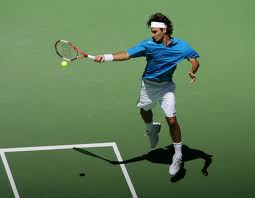 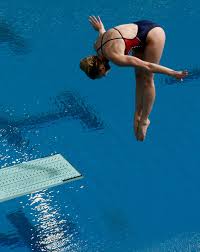 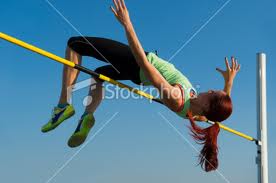 